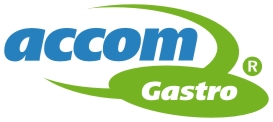 R á m c o v á    k u p n í    s m l o u v a(Dodací a platební podmínky)uzavřená ve smyslu ustanovení § 1746 odst. 2 a ve smyslu ustanovení § 2085 a násl. zákona č. 89/2012 Sb., občanského zákoníku 1. ProdávajícíACCOM Gastro s r.o.                                        IČ:        61535168                           DIČ:  CZ61535168Švermova 268/76			            tel:        485246462 – 472;              fax:   485246470                            460 10 Liberec  10                                             E-mail:   accom.gastro@accom.czBanka    KB Liberec                                       	            č.ú:  935780217/0100vedená u Krajského soudu v Ústí nad Labem oddíl C, vložka 74652. KupujícíNázev společnosti: Základní škola, Most, U Stadionu 1028, příspěvková organizaceIČ:  47326409 Adresa fakturační: Základní škola, Most, U Stadionu 1028, příspěvková organizace Adresa odběrného místa: U Stadionu 1028, 434 01  MostBanka:3333390207/0100Telefon: 476709473                                  Fax:                            Email: kuchyn@3zsmost.czKontaktní osoba: Michal BurdaI.       Prodávající se na základě této rámcové kupní smlouvy (dále též jen „smlouva“) zavazuje dodávat kupujícímu potravinářské zboží nacházející se v portfoliu prodávajícího a kupující se zavazuje dodané potravinářské zboží převzít a zaplatit za něj prodávajícímu sjednanou cenu.Množství a druh dodávaného potravinářského zboží bude určován objednávkami kupujícího. II.Smlouva je uzavřena na dobu neurčitou.Změnit nebo doplnit tuto smlouvu je možné pouze formou písemných dodatků po dohodě obou smluvních stran. Smlouvu lze ukončit kdykoliv, dohodnou-li se na tom obě strany. Kterákoliv ze stran může smlouvu vypovědět, a to i bez udání důvodů. Výpovědní lhůta činí jeden měsíc a začíná běžet prvním dnem měsíce následujícího po doručení písemné výpovědi druhé smluvní straně.Od této smlouvy lze odstoupit okamžitě v případě, že některá ze smluvních stran závažným způsobem porušila ujednání této smlouvy. Za závažné porušení v tomto smyslu se považuje prodlení kupujícího se zaplacením prodávajícím vystavené faktury, a dále skutečnost, že ve vztahu ke kupujícímu bylo zahájeno insolvenční řízení či kupující vstoupil do likvidace. Odstoupení od smlouvy musí být učiněno písemně a musí být doručeno druhé smluvní straně. V pochybnostech se má za to, že odstoupení od smlouvy bylo druhé smluvní straně doručeno třetí (3.) den po té, kdy bylo ze strany odstupující smluvní strany prokazatelně odesláno. Prodávající má právo, v případě prodlení kupujícího se zaplacením prodávajícím vystavené faktury, okamžitě pozastavit plnění z této smlouvy, a to až do doby, kdy kupující uhradí dlužnou částku.Každá ze smluvních stran je oprávněna pozastavit plnění svých smluvních povinností do té míry, do jaké je jejich plnění znemožněno nebo nepřiměřeně ztíženo následujícími okolnostmi: stávka, výluky a všechny na vůli smluvní strany nezávislé okolnosti, jako jsou např. požár, válka, potopa, zemětřesení, všeobecná mobilizace, vzpoura, rekvizice, zabavení, embargo, vládní nařízení nebo omezení Evropské unie, omezení spotřeby energie, jakož i závadné nebo opožděné dodávky subdodavatelů na základě okolností uvedených v tomto odstavci. Nastane – li shora uvedená okolnost před uzavřením nebo po uzavření smlouvy, opravňuje k pozastavení plnění smluvních povinností jen potud, pokud její dopady na plnění smlouvy v době uzavření smlouvy nebyly ještě předvídatelné. Smluvní strana, dovolávající se shora uvedené okolnosti, musí písemně druhou smluvní stranu vyrozumět o vzniku, případně zániku této skutečnosti. Neučiní-li tak, není oprávněna se dovolávat vyšší moci. V případě, že pozastavení plnění smlouvy z důvodu skutečností shora uvedených trvá déle naž 6 měsíců, má každá ze smluvních stran právo písemně odstoupit od smlouvy.                                                                              	 III.Zboží bude dodáváno ze skladů společnosti ACCOM Gastro s r.o. na kupujícím požadovanou adresu odběrného místa uvedenou v záhlaví této smlouvy. Prodávající je povinen informovat kupujícího o dodání zboží minimálně jeden pracovní den přede dnem dodání zboží. Kupující společně se zbožím obdrží dodací list s vyznačeným množstvím a druhem zboží a jeho cenou, který podepíše a potvrdí tím převzetí zboží, jeho druh a množství a sjednanou cenu. Zboží zůstává majetkem prodávajícího, a to až do okamžiku úplného zaplacení sjednané ceny. Okamžikem převzetí zboží přechází na kupujícího nebezpečí škody na zboží, tj. kupující odpovídá od tohoto okamžiku za ztrátu, zničení či poškození zboží.Kupující je povinen zboží přejímat prostřednictvím jím zmocněné osoby, která převzetí zboží a správnost údajů na dodacím listě potvrdí na kopii dodacího listu otiskem razítka kupujícího a svým podpisem. Kupující je povinen informovat prodávajícího o osobě zmocněné k převzetí zboží minimálně jeden pracovní den přede dnem dodání zboží.                                                                              	 IV.Ceny dodávaných výrobků jsou uvedeny na dodacím listě a jsou stanoveny dle zákona o cenách č.526/1990 Sb., o cenách -  dohodou. Součástí kupní ceny není daň z přidané hodnoty, která bude prodávajícím účtována vedle kupní ceny v souladu s platnými právními předpisy.                                                                               	V.Kupující se zavazuje zboží řádně skladovat a používat jej v souladu s jeho účelem. Reklamace množství dodaného zboží a zjevných vad zboží musí být kupujícím uplatněna ihned při jeho dodávce, k pozdější reklamaci nebude brán zřetel. Ostatní vady je kupující povinen reklamovat ihned po zjištění v rámci platné záruční doby. Zjistí - li kupující na dodaném zboží jakékoli vady, sepíše protokol o vadách, který bude obsahovat údaj o zboží, stručný popis zjištěné vady a datum zjištění vady. Protokol o vadách doručí kupující prodávajícímu, a to buď osobně nebo prostřednictvím držitele poštovní licence nebo elektronickou poštou nebo faxem. Oprávněně uplatněné vady se prodávající zavazuje odstranit v co nejkratším termínu, a to zejména dodáním náhradního či chybějícího zboží, případně poskytnutím přiměřené slevy z kupní ceny. Pro vyloučení jakýchkoli pochybností smluvní strany sjednávají, že volba nároku z odpovědnosti za vady zboží náleží prodávajícímu.VI.Nebude – li smluvními stranami písemně sjednáno jinak, bude prodávajícím ihned po řádném dodání zboží vystavena faktura, jež bude zaslána na fakturační adresu kupujícího uvedenou v záhlaví této smlouvy. Ve stranami dohodnutých případech může dojít k osobnímu předání faktury. Faktura musí splňovat náležitosti stanovené obecně závaznými právními předpisy. Splatnost faktury se sjednává na 14 dnů od data jejího vystavení. Kupující se zavazuje v této lhůtě kupní cenu uhradit. Kupující se zavazuje, že nebude slučovat více faktur v jednu částku a jako variabilní symbol bude uvádět číslo faktury, které se platba týká. Smluvní strany se dohodly, že veškerá finanční plnění, k nimž jsou dle této smlouvy povinovány, budou hrazena bezhotovostním převodem ve prospěch bankovních účtů uvedených v záhlaví této smlouvy.VII.Nedílnou součástí této smlouvy je kopie platného živnostenského listu kupujícího, výpisu z obchodního rejstříku kupujícího (případně z jiné evidence, nezapisuje-li se kupující do obchodního rejstříku) a osvědčení o registraci kupujícího jako plátce DPH.Není-li smlouvou stanoveno jinak, veškerá oznámení, výzvy, žádosti nebo jiná sdělení musí mít písemnou formu a budou se považovat za řádně učiněné, jestliže budou podepsány oprávněným zástupcem smluvní strany uvedeným v tomto ustanovení a budou doručeny prostřednictvím držitele poštovní licence a/nebo elektronickou poštou a/nebo faxem, případně též osobním doručením druhé smluvní straně na níže uvedené adresy, e-mailové adresy či faxová čísla:Prodávající:Oprávněný zástupce: Adresa: Švermova 268/76, 460 10 – Liberec 10Fax:Telefonní spojení: E-mail: Kupující:Oprávněný zástupce: Mgr. Josef FormanAdresa: U Stadionu 1028, MostFax: Telefonní spojení: 473709473E-mail: kuchyň@3zsmost.czKontakt ve věcích smluvních: VIII.Práva a povinností touto smlouvou neupravená se řídí ustanovením § 2085 a násl. zákona č. 89/2012 občanského zákoníku.      Smluvní strany ve smyslu ustanovení § 89a zákona č. 99/1963 Sb., občanský soudní řád, sjednaly, že všechny spory vznikající z této smlouvy nebo v souvislosti s ní, které se nepodaří odstranit jednáním mezi smluvními stranami, budou rozhodovány věcně příslušným soudem Smluvní strany se zavazují poskytnout si k naplnění účelu této smlouvy vzájemnou součinnost. Smluvní strany sjednávají, že pokud v důsledku změny či odlišného výkladu právních předpisů a/nebo judikatury soudů bude u některého z ustanovení této smlouvy shledán důvod neplatnosti právního jednání, smlouva jako celek nadále platí, přičemž za neplatnou bude možné považovat pouze tu část, které se důvod neplatnosti přímo týká. V takovém případě se mluvní strany zavazují dotčené ustanovení doplnit či nahradit ujednáním novým, které by odpovídalo aktuálnímu výkladu právních předpisů a smyslu a účelu této smlouvy.  Pokud v některých případech nebude možné řešení v tomto článku uvedené a smlouva bude neplatná, zavazují se smluvní strany bezodkladně po tomto zjištění uzavřít smlouvu novou, v níž by případný důvod neplatnosti byl odstraněn, a dosavadní přijatá plnění byla započítána na plnění stran podle této nové smlouvy. Podmínky této nové smlouvy vyjdou přitom z této smlouvy původní.Kupující výslovně prohlašuje, že zachová mlčenlivost o všech informacích a/nebo údajích, o nichž se přímo či nepřímo v souvislosti s plněním této smlouvy dozvěděl a/nebo, které mu byly za účelem plnění této smlouvy prodávajícím zpřístupněny a tyto informace a/nebo údaje bez předchozího písemného souhlasu prodávajícího nesdělí ani jinak nezpřístupní žádné třetí osobě. Kupující se zejména zavazuje, že veškeré informace a/nebo údaje, o nichž se přímo či nepřímo v souvislosti s plněním této smlouvy dozvěděl a/nebo, které mu byly za účelem plnění této smlouvy prodávajícím poskytnuty či zpřístupněny, využije výlučně pro naplnění účelu této smlouvy. Bez ohledu na výše uvedené se za důvěrné informace nepovažují informace, které (i) se staly veřejně známými, aniž by to kupující zavinil záměrně či opomenutím, které (ii) měl kupující legálně k dispozici před uzavřením smlouvy, pokud takové informace nebyly předmětem jiné, dříve mezi smluvními stranami uzavřené smlouvy o ochraně informací, a pokud nejsou chráněny ze zákona, které (iii) jsou výsledkem postupu, při kterém k nim kupující dospěl nezávisle a je tuto skutečnost schopen doložit svými záznamy nebo důvěrnými informacemi třetí strany. IX.Tato smlouva je podepsána ve dvou vyhotoveních, z nichž po jednom obdrží obě smluvní strany. Jakékoliv změny nebo doplňky této smlouvy je možné činit se souhlasem obou smluvních stran, a to formou písemných dodatků k této smlouvě. Smlouva nabývá platnosti a účinnosti dnem podpisu obou smluvních stran a obě smluvní strany potvrzují autentičnost této smlouvy svým podpisem. X.Smluvní strany prohlašují, že si smlouvu přečetly a rozumějí jejímu znění. Svým podpisem potvrzují, že smlouva vyjadřuje projev jejich svobodné vůle, a že nebyla uzavřena v tísni nebo za nápadně nevýhodných podmínek. Na důkaz toho připojují smluvní strany své podpisy. V Liberci dne:                                                                                    						V Praze dne: Za prodávajícího:      						                                                                         Za kupujícího:…………………………………………                                                   ……………………………………….podpis zástupce prodávajícího                                                      podpis zástupce kupujícího